Cell Stuff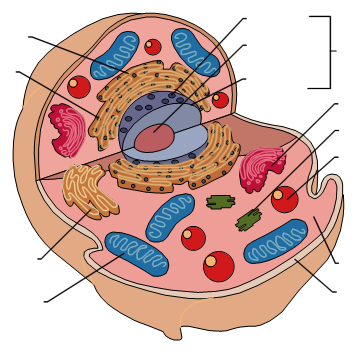 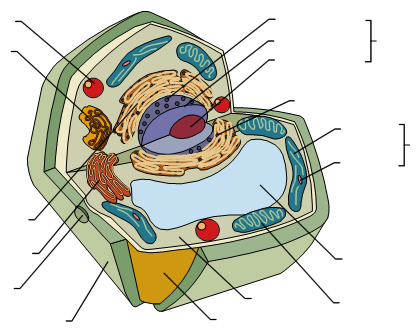 Draw a nucleotideWhat are the bases that go together in DNA?What are the purines? What are the pyrimidines?